VI конкурс по моделиране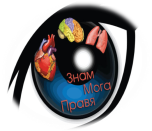 17.05.2020 годинаОценител ………………………………………………………………………….*Забележка: 	Всеки модел се оценява по всеки от приложените критерии.Минимална оценка за критерий – 1 точка, максимална – 5 точки.*Снимка на модела:УчилищеВъзрастова групаНаименование на моделаИме на ученика / ученицитеРъководител / ръководителиКритерии за оценка на моделаОЦЕНЪЧНА  КАРТА1. Научна достоверност2. Креативност3. Практическо приложение4. Естетическо и техническо оформление5. Компетентност на участниците ОБЩ БРОЙ ТОЧКИ                                                       Максимален брой точки – 25 